     SĒDES           Rēzeknē2018.gada 5.jūlijā                                                                                                                 Nr.15Sēde sasaukta plkst.10.00Sēde atklāta plkst.10.00Sēdi vada Rēzeknes novada domes priekšsēdētājs Monvīds ŠvarcsProtokolē Rēzeknes novada pašvaldības Juridiskās un lietvedības nodaļas vadītāja Ilona TurkaPiedalās: Rēzeknes novada domes deputāti: Regīna Baranova, Vasīlijs Bašmakovs, Aivars Buharins, Vilis Deksnis, Anita Ludborža, Zigfrīds Lukaševičs, Pāvels Melnis, Guntis Rasims, Pēteris Stanka, Viktors Ščerbakovs, Staņislavs Šķesters, Ērika Teirumnieka, Frīdis ZenčenkoRēzeknes novada domes priekšsēdētāja vietniece Elvīra PizāneRēzeknes novada pašvaldības Finanšu un grāmatvedības nodaļas vadītāja Silvija AnčikovskaRēzeknes novada pašvaldības Juridiskās un lietvedības nodaļas juriste Sandra FrančenkoRēzeknes novada pašvaldības Juridiskās un lietvedības nodaļas juriste Iveta LadnāRēzeknes novada pašvaldības Zemes pārvaldības dienesta speciāliste zemes nomas jautājumos Anita BringuleRēzeknes novada pašvaldības Attīstības plānošanas nodaļas vadītāja Anna JaudzemaRēzeknes novada pašvaldības Sociālā dienesta vadītāja Silvija StrankaleLaikraksta „Rēzeknes Vēstis” žurnāliste Aleksandra Elksne-PavlovskaLaikraksta „Panorama Rezekne” žurnālists Sergejs TimofejevsNepiedalās:Rēzeknes novada domes deputāti: Edgars Nizins, Normunds Zušs – pamatdarbāDarba kārtībā:Par Viļa Tutina atbrīvošanu no Stružānu pagasta pārvaldes vadītāja amata Par Gaigalavas bāriņtiesas priekšsēdētājas vietnieces Birutas Obermanes 
atbrīvošanu no amata un par Gaigalavas bāriņtiesas locekles Ilonas Delveres ievēlēšanu Par Kaunatas pirmsskolas izglītības iestādes “Zvaniņš” nolikuma apstiprināšanu Par Ozolaines pirmsskolas izglītības iestādes “Jāņtārpiņš” nolikuma apstiprināšanu Par nekustamā īpašuma “”Lūznavas muižas apbūve” katlu māja” un kustamā īpašuma “Katls RK 1.6” nodošanu bezatlīdzības lietošanā Pašvaldības SIA “Maltas dzīvokļu-komunālās saimniecības uzņēmums”Par nekustamā īpašuma Rāznas ielā 38, Kaunatā, Kaunatas pagastā, Rēzeknes novadā, telpu nomas izsoli masāžas pakalpojuma sniegšanai Par nekustamā īpašuma “Mehāniskās darbnīcas”, Silmalas pagastā, Rēzeknes novadā, telpu nomas izsoli saimnieciskai darbībai Par Rēzeknes novada pašvaldības nekustamā īpašuma „Jaunaudzes 1” ar kadastra Nr.7858 002 0126 Ilzeskalna pagasts izsoles rezultātu apstiprināšanu Par Rēzeknes novada pašvaldībai piederošās kustamās mantas – cirsmas Nr.173, Nr.29, Nr.30, Nr.31, Nr.32, Nr.33 un Nr.34, kas atrodas nekustamajā īpašumā ar kadastra Nr.7892 003 0064 Stoļerovas pagastā, pārdošanu mutiskā izsolē ar augšupejošu soli izsoles rezultātu apstiprināšanu Par atteikumu izsniegt SIA “OKSALIS” atļauju otrās kategorijas šautuves stenda darbībai Čornajas pagastā Par dzīvokļa īpašuma Miera ielā 6–1, Strūžānos, Stružānu pagastā, ierakstīšanu zemesgrāmatā Par dzīvokļa īpašuma (adrese), Lendžos, Lendžu pagastā, nodošanu atsavināšanai A. I. Par zemes lietošanas tiesību izbeigšanu D. B. uz zemes vienību ar kadastra apzīmējumu 7862 002 0247 Kaunatas pagastā Par zemes vienību ar kadastra apzīmējumiem 7862 006 0204, 7862 006 0226 apvienošanu Kaunatas pagastā Par 2014.gada 5.marta līguma Nr.8-18/1134 par medību tiesību nodošanu mednieku biedrībai „Čornaja” Čornajas pagastā izbeigšanu un jauna medību tiesību līguma noslēgšanu ar mednieku biedrību „Čornaja” Čornajas pagastāPar Feimaņu ezera zivju tīklu limitu sadali pašpatēriņa zvejai 2018.gadamPar 2000.gada 1.aprīļa ūdenstilpes nomas līguma Nr.08/3-5 izbeigšanu ar                  ZS “Kristceļi” Pušas pagastā Par smilts atradnes „Ķrupeniški” izstrādes atļaujas izsniegšanu SIA „EVA Invest” Rēzeknes novada Feimaņu pagastā Par saskaņojuma sniegšanu nacionālo interešu objekta statusa noteikšanai militārajai bāzei “Lūznava” Par sociālā dzīvokļa īres līguma atjaunošanu Par sociālā dzīvokļa izīrēšana Par nekustamā īpašuma “Mazdārziņi”, Pušas pagasts, Rēzeknes novads, daļas nodošanu bezatlīdzības lietošanā biedrībai „Novus”Par izsludinātās Rēzeknes novada domes sēdes darba kārtības apstiprināšanu(Ziņo M.Švarcs)Izskatījusi Rēzeknes novada domes priekšsēdētāja Monvīda Švarca priekšlikumu par izsludinātās Rēzeknes novada domes sēdes darba kārtības apstiprināšanu, pamatojoties uz likuma “Par pašvaldībām” 29., 31.pantu un 32.panta pirmo daļu, Rēzeknes novada dome, balsojot “par” 15 (Regīna Baranova, Vasīlijs Bašmakovs, Aivars Buharins, Vilis Deksnis, Anita Ludborža, Zigfrīds Lukaševičs, Pāvels Melnis, Elvīra Pizāne, Guntis Rasims, Pēteris Stanka, Viktors Ščerbakovs, Staņislavs Šķesters, Monvīds Švarcs, Ērika Teirumnieka, Frīdis Zenčenko), “pret” - nav, “atturas”, nolemj:apstiprināt izsludināto Rēzeknes novada domes 2018.gada 5.jūlija sēdes darba kārtību (1. - 22.jautājums).§Par Viļa Tutina atbrīvošanu no Stružānu pagasta pārvaldes vadītāja amata(Ziņo E.Pizāne)Pamatojoties uz likuma „Par pašvaldībām” 21.panta pirmās daļas 9.punktu, ņemot vērā Stružānu pagasta pārvaldes vadītāja Viļa Tutina 2018.gada 11.jūnija iesniegumu par atbrīvošanu no amata pusēm vienojoties, ņemot vērā 2018.gada 28.jūnija Teritoriālā pastāvīgās komitejas priekšlikumu, Rēzeknes novada dome, balsojot “par” 15 (Regīna Baranova, Vasīlijs Bašmakovs, Aivars Buharins, Vilis Deksnis, Anita Ludborža, Zigfrīds Lukaševičs, Pāvels Melnis, Elvīra Pizāne, Guntis Rasims, Pēteris Stanka, Viktors Ščerbakovs, Staņislavs Šķesters, Monvīds Švarcs, Ērika Teirumnieka, Frīdis Zenčenko), “pret” - nav, “atturas”, nolemj:atbrīvot Stružānu pagasta pārvaldes vadītāju Vili Tutinu no amata ar 2018.gada 1.augustu un izbeigt darba tiesiskās attiecības, kas nodibinātas ar 2009.gada 3.augusta Darba līgumu Nr.25.Uzdot Rēzeknes novada pašvaldības izpilddirektoram J.Troškam veikt darbības V.Tutina atbrīvošanai atbilstoši Darba likuma noteikumiem.§Par Gaigalavas bāriņtiesas priekšsēdētājas vietnieces Birutas Obermanes 
atbrīvošanu no amata un par Gaigalavas bāriņtiesas locekles Ilonas Delveres ievēlēšanu(Ziņo E.Pizāne)Pamatojoties uz likuma „Par pašvaldībām” 21.panta pirmās daļas 26.punktu, Bāriņtiesu likuma 9.panta pirmo daļu, 10.panta otro un trešo daļu, 12.panta pirmās daļas 1.punktu un 15.pantu, ņemot vērā Rēzeknes novada domes 2009.gada 20.augusta lēmumu „Par Rēzeknes novada bāriņtiesu izveidošanu” (protokols Nr.7, 58.§), Rēzeknes novada domes 2014.gada 29.septembra lēmumu „Par Rēzeknes novada bāriņtiesu priekšsēdētāju, priekšsēdētāju vietnieku un locekļu ievēlēšanu” (protokols Nr.23, 1.§), Rēzeknes novada Gaigalavas bāriņtiesas priekšsēdētājas vietnieces Birutas Obermanes 2018.gada 13.jūnija iesniegumu, ņemot vērā 2018.gada 28.jūnija Teritoriālā pastāvīgās komitejas priekšlikumu, Rēzeknes novada dome, balsojot “par” 15 (Regīna Baranova, Vasīlijs Bašmakovs, Aivars Buharins, Vilis Deksnis, Anita Ludborža, Zigfrīds Lukaševičs, Pāvels Melnis, Elvīra Pizāne, Guntis Rasims, Pēteris Stanka, Viktors Ščerbakovs, Staņislavs Šķesters, Monvīds Švarcs, Ērika Teirumnieka, Frīdis Zenčenko), “pret” - nav, “atturas”, nolemj:atbrīvot Rēzeknes novada Gaigalavas bāriņtiesas priekšsēdētājas vietnieci Birutu Obermani no amata pēc pašas vēlēšanās ar 2018.gada 10.jūliju.Uzdot Birutai Obermanei līdz 2018.gada 6. augustam veikt mācību programmas apgūšanas izdevumu atmaksu Rēzeknes novada pašvaldībai EUR 24,91 apmērā proporcionāli nostrādātajam laikam, ņemot vērā darba periodu no 2014.gada 1.oktobra līdz 2018.gada 10.jūlijam.Ar 2018.gada 11. jūliju par Rēzeknes novada Gaigalavas bāriņtiesas (Stružānu pagastā) locekli ievēlēt Ilonu Delveri.Apstiprināt Rēzeknes novada Gaigalavas bāriņtiesas (Stružānu pagastā) loceklei Ilonai Delverei piemaksu EUR 217,00 (divi simti septiņpadsmit euro, 00 centi) mēnesī proporcionāli nostrādātajam laikam.§Par Kaunatas pirmsskolas izglītības iestādes “Zvaniņš” nolikuma apstiprināšanu(Ziņo V.Deksnis)Pamatojoties uz Rēzeknes novada domes 2018.gada 1.marta lēmumu par Rēzeknes novada pašvaldības Čornajas pirmsskolas izglītības iestādes “Brīnumzeme” likvidāciju un Izglītības un Zinātnes ministrijas saskaņojumu Nr.4-7e/2018/824, ņemot vērā Izglītības, kultūras un sporta jautājumu pastāvīgās komitejas 2018.gada 28.jūnija priekšlikumu, Rēzeknes novada dome, balsojot “par” 15 (Regīna Baranova, Vasīlijs Bašmakovs, Aivars Buharins, Vilis Deksnis, Anita Ludborža, Zigfrīds Lukaševičs, Pāvels Melnis, Elvīra Pizāne, Guntis Rasims, Pēteris Stanka, Viktors Ščerbakovs, Staņislavs Šķesters, Monvīds Švarcs, Ērika Teirumnieka, Frīdis Zenčenko), “pret” - nav, “atturas”, nolemj:apstiprināt Rēzeknes novada pašvaldības Kaunatas pirmsskolas izglītības iestādes “Zvaniņš” nolikumu (nolikums pievienots).§Par Ozolaines pirmsskolas izglītības iestādes “Jāņtārpiņš” nolikuma apstiprināšanu (Ziņo V.Deksnis)Pamatojoties uz Rēzeknes novada domes 2018.gada 1.marta lēmumu par Rēzeknes novada pašvaldības Lūznavas pirmsskolas izglītības iestādes “Pasaciņa” likvidāciju un Izglītības un Zinātnes ministrijas saskaņojumu Nr.4-7e/2018/824, ņemot vērā Izglītības, kultūras un sporta jautājumu pastāvīgās komitejas 2018.gada 28.jūnija priekšlikumu, Rēzeknes novada dome, balsojot “par” 15 (Regīna Baranova, Vasīlijs Bašmakovs, Aivars Buharins, Vilis Deksnis, Anita Ludborža, Zigfrīds Lukaševičs, Pāvels Melnis, Elvīra Pizāne, Guntis Rasims, Pēteris Stanka, Viktors Ščerbakovs, Staņislavs Šķesters, Monvīds Švarcs, Ērika Teirumnieka, Frīdis Zenčenko), “pret” - nav, “atturas”, nolemj:apstiprināt Rēzeknes novada pašvaldības Ozolaines pirmsskolas izglītības iestādes “Jāņtārpiņš” nolikumu (nolikums pievienots).§Par nekustamā īpašuma “”Lūznavas muižas apbūve” katlu māja” un kustamā īpašuma “Katls RK 1.6” nodošanu bezatlīdzības lietošanā Pašvaldības SIA “Maltas dzīvokļu-komunālās saimniecības uzņēmums”(Ziņo S.Ančikovska, Debatē S.Šķesters, S.Ančikovska, J.Kravalis)Pamatojoties uz likuma “Par pašvaldībām” 15.panta pirmās daļas 1.punktu, 14.panta pirmās daļas 1.un 2.punktu, Publiskas personas finanšu līdzekļu un mantas izšķērdēšanas novēršanas likuma 2.panta pirmo daļu, 5.panta otrās daļas 5.punktu, 2010.gada 15.jūlija Deleģēšanas līguma ar Pašvaldības SIA “Rūķis L” 1.punkta 1.1.apakšpunktu un Rēzeknes novada domes 2014.gada 18.decembra lēmumu “Par uzņēmumu SIA “Maltas Dzīvokļu komunālās saimniecības uzņēmums” un Sabiedrība ar ierobežotu atbildību “Rūķis L” apvienošanu” (sēdes protokola Nr.29, 7.§), ņemot vērā Pašvaldības SIA “Maltas dzīvokļu-komunālās saimniecības uzņēmums” 2018.gada 26.jūnija iesniegumu un Finanšu pastāvīgās komitejas 2018.gada 28.jūnija priekšlikumu, Rēzeknes novada dome, balsojot “par” 15 (Regīna Baranova, Vasīlijs Bašmakovs, Aivars Buharins, Vilis Deksnis, Anita Ludborža, Zigfrīds Lukaševičs, Pāvels Melnis, Elvīra Pizāne, Guntis Rasims, Pēteris Stanka, Viktors Ščerbakovs, Staņislavs Šķesters, Monvīds Švarcs, Ērika Teirumnieka, Frīdis Zenčenko), “pret” - nav, “atturas”, nolemj:Nodot Pašvaldības SIA “Maltas dzīvokļu-komunālās saimniecības uzņēmums” bezatlīdzības lietošanā sekojošu Pašvaldībai piederošo kustamo un nekustamo īpašumu:Augstāk minēto pamatlīdzekļu nodošana bezatlīdzības lietošanā nepieciešama Rēzeknes novada pašvaldības deleģētās uzdevuma “siltumenerģijas ražošana un piegāde” nodrošināšanai Rēzeknes novada pašvaldības Lūznavas administratīvajā teritorijā.Noteikt bezatlīdzības lietošanas termiņu līdz 2020.gada 15.jūlijam.Bezatlīdzības lietošanā nodotais kustamais un nekustamais augstāk minētais Pašvaldības īpašums nododams atpakaļ Pašvaldībai pēc 3.punktā minētā termiņa beigām, ja tas netiek pagarināts.Pašvaldības SIA “Maltas dzīvokļu-komunālās saimniecības uzņēmums” nodrošināt augstāk minētās mantas saglabāšanu un atbilstošu izmantošanu.Uzdot Rēzeknes novada pašvaldības Lūznavas pagasta pārvaldei sagatavot bezatlīdzības lietošanā nododamās kustamās un nekustamās mantas pieņemšanas-nodošanas aktu.§Par nekustamā īpašuma Rāznas ielā 38, Kaunatā, Kaunatas pagastā, Rēzeknes novadā, telpu nomas izsoli masāžas pakalpojuma sniegšanai(Ziņo S.Frančenko)Pamatojoties uz likuma „Par pašvaldībām” 14.panta otrās daļas 3.punktu, 27.panta pirmās daļas 27.punktu, Publiskas personas finanšu līdzekļu un mantas izšķērdēšanas novēršanas likuma 6.1pantu, Ministru kabineta 2018.gada 20.februāra noteikumu Nr.97 „Publiskas personas mantas iznomāšanas noteikumi” 12.punktu, 14.punktu, 22.punktu, 25.punktu, 2018.gada 24.maija lēmumu “Par pašvaldības nekustamā īpašuma, Rāznas ielā 38, c.Kaunata, Kaunatas pagasts, Rēzeknes novads iznomāšanu”, ņemot vērā Finanšu pastāvīgās komitejas 2018.gada 28.jūnija priekšlikumu, Rēzeknes novada dome, balsojot “par” 15 (Regīna Baranova, Vasīlijs Bašmakovs, Aivars Buharins, Vilis Deksnis, Anita Ludborža, Zigfrīds Lukaševičs, Pāvels Melnis, Elvīra Pizāne, Guntis Rasims, Pēteris Stanka, Viktors Ščerbakovs, Staņislavs Šķesters, Monvīds Švarcs, Ērika Teirumnieka, Frīdis Zenčenko), “pret” - nav, “atturas”, nolemj:Nodot nomā Rēzeknes novada pašvaldībai piederošo nekustamā īpašuma Rāznas ielā 38, Kaunatā, Kaunatas pagastā, Rēzeknes novadā, telpas 16,2 m2 kopplatībā, ar kadastra apzīmējumu 7862 005 0303 003 masāžas pakalpojuma sniegšanai, rīkojot nekustamā īpašuma nomas tiesību izsoli.Izveidot komisiju izsoles procedūras veikšanai šādā sastāvā:komisijas priekšsēdētājs: Sergejs Bašmakovs – Rēzeknes novada Kaunatas pagasta pārvaldes vadītājskomisijas locekļi: Janīna Kairiša - Rēzeknes novada Kaunatas   pagasta pārvaldes lietvedeAntonija Gaveika – Rēzeknes novada Kaunatas pagasta pārvaldes ekonomisteApstiprināt nomas maksas nosacīto cenu (izsoles sākumcenu) – 1,07 EUR/m2 mēnesī (bez PVN).Apstiprināt publicējamo informāciju par nomā nododamo telpu 16,2 m2 platībā ar kadastra apzīmējumu 7862 005 0303 003, kas atrodas Rāznas ielā 38, Kaunatas pagasta, Rēzeknes novada (publicējamā informācija pievienota).Apstiprināt pašvaldības nekustamā īpašuma – telpas, kas atrodas Rāznas ielā 38, Kaunata, Kaunatas pagasta, Rēzeknes novada, nomas tiesību izsoles norises kārtību (izsoles norises kārtība pievienota).Komisijai organizēt telpas nomas tiesību izsoli saskaņā ar ārējiem normatīvajiem aktiem, kas regulē pašvaldības mantas nomas tiesību izsoli, un Rēzeknes novada domes apstiprināto pašvaldības nekustamā īpašuma – telpas, kas atrodas Rāznas ielā 38, Kaunata, Kaunatas pagasta, Rēzeknes novadā, nomas tiesību izsoles norises kārtību.Komisijai nodrošināt informācijas par nomas objektu publicēšanu pašvaldības mājaslapā internetā un izvietošanu publiski pieejamā vietā, pagasta pārvaldes telpās un informācijas sniegšanas vietās atbilstoši ārējiem normatīvajiem aktiem, kas regulē pašvaldības mantas nomas tiesību izsoli. Komisijai iesniegt apstiprināšanai Rēzeknes novada pašvaldībai telpas nomas tiesību izsoli rezultātus vai pieņemt lēmumu par telpas nomas tiesību izsoli atzīšanu par nenotikušu.§Par nekustamā īpašuma “Mehāniskās darbnīcas”, Silmalas pagastā, Rēzeknes novadā, telpu nomas izsoli saimnieciskai darbībai(Ziņo S.Frančenko)Pamatojoties uz likuma „Par pašvaldībām” 14.panta otrās daļas 3.punktu, 21.panta pirmās daļas 27.punktu, Publiskas personas finanšu līdzekļu un mantas izšķērdēšanas novēršanas likuma 6.1pantu, Ministru kabineta 2018.gada 20.februāra noteikumu Nr.97 „Publiskas personas mantas iznomāšanas noteikumi” 12.punktu, 14.punktu, 22.punktu, 25.punktu, ņemot vērā Silmalas pagasta pārvaldes 2018.gada 21.jūnija iesniegumu Nr.2.2/229 “Par nomas tiesību izsoli” Finanšu pastāvīgās komitejas 2018.gada 28.jūnija priekšlikumu, Rēzeknes novada dome, balsojot “par” 15 (Regīna Baranova, Vasīlijs Bašmakovs, Aivars Buharins, Vilis Deksnis, Anita Ludborža, Zigfrīds Lukaševičs, Pāvels Melnis, Elvīra Pizāne, Guntis Rasims, Pēteris Stanka, Viktors Ščerbakovs, Staņislavs Šķesters, Monvīds Švarcs, Ērika Teirumnieka, Frīdis Zenčenko), “pret” - nav, “atturas”, nolemj:Nodot nomā Rēzeknes novada pašvaldībai piederošā nekustamā īpašuma “Mehāniskās darbnīcas”, Silmalas pagastā, Rēzeknes novadā, telpas 58,2 m2 kopplatībā, ar kadastra apzīmējumu 7888 004 0221 001, saimnieciskai darbībai, rīkojot nekustamā īpašuma nomas tiesību izsoli.Izveidot komisiju izsoles procedūras veikšanai šādā sastāvā:Komisijas priekšsēdētājs: Eduards Grišuļonoks – Silmalas pagasta pārvaldes vadītājs;Komisijas locekļi: 	Jānis Laizāns – Silmalas pagasta pārvaldes komunālās saimniecības pārzinis;Lolita Ļoļāne - Silmalas pagasta pārvaldes galvenā grāmatvede;Jevģēnija Grišuļonoka – Silmalas pagasta pārvaldes ekonomiste.Apstiprināt nomas maksas nosacīto cenu (izsoles sākumcenu) – 0,23 EUR/m2 mēnesī (bez PVN).Apstiprināt publicējamo informāciju par nomā nododamām telpām 58,2 m2 platībā ar kadastra apzīmējumu 7888 004 0221 001, kuras atrodas ēkā pēc adreses: Ezermalas iela 2, c.Vecružina, Silmalas pagastā, Rēzeknes novadā (publicējamā informācija pievienota).Apstiprināt pašvaldības nekustamā īpašuma “Mehāniskās darbnīcas” telpu, kuras atrodas ēkā pēc adreses: Ezermalas iela 2, c.Vecružina, Silmalas pagastā, Rēzeknes novadā nomas tiesību norises kārtību (izsoles norises kārtība pievienoti).Komisijai organizēt telpas nomas tiesību izsoli saskaņā ar ārējiem normatīvajiem aktiem, kas regulē pašvaldības mantas nomas tiesību izsoli un Rēzeknes novada domes apstiprināto pašvaldības nekustamā īpašuma “Mehāniskās darbnīcas” telpu, kas atrodas Ezermalas iela 2, c.Vecružina, Silmalas pagastā, Rēzeknes novadā, nomas tiesību izsoles norises kārtību.Komisijai nodrošināt informācijas par nomas objektu publicēšanu pašvaldības mājaslapā internetā, pagasta pārvaldes mājaslapā internetā un izvietošanu publiski pieejamā vietā, pagasta pārvaldes telpās un informācijas sniegšanas vietās atbilstoši ārējiem normatīvajiem aktiem, kas regulē pašvaldības mantas nomas tiesību izsoli.Komisijai iesniegt apstiprināšanai Rēzeknes novada pašvaldībai telpas nomas tiesību izsoles rezultātus vai pieņemt lēmumu par telpas nomas tiesību izsoli atzīšanu par nenotikušu.§Par Rēzeknes novada pašvaldības nekustamā īpašuma „ Jaunaudzes 1” ar kadastra Nr.7858 002 0126, Ilzeskalna pagasts, izsoles rezultātu apstiprināšanu(Ziņo I.Ladnā)Pamatojoties uz likuma „Par pašvaldībām” 14.panta pirmās daļas 2.punktu, 21.panta pirmās daļas 19.punktu, Publiskas personas mantas atsavināšanas likuma 34.panta otro daļu, pašvaldības nekustamā īpašuma ar kadastra Nr.7858 002 0126 „Jaunaudzes 1”, Ilzeskalna pagasts, Rēzeknes novads, izsoles noteikumu 7.2.punktu, Rēzeknes novada domes 2018.gada 19. aprīļa lēmumu „Par Rēzeknes novada pašvaldības nekustamā īpašuma “Jaunaudzes 1” Ilzeskalna pagastā ar kadastra Nr.7858 002 0126 pārdošanu mutiskā izsolē ar augšupejošu soli (protokols Nr.9, 9.§), izsoles komisijas 2018.gada 20.jūnija protokolu, ņemot vērā Finanšu pastāvīgās komitejas 2018.gada 28.jūnija priekšlikumu, Rēzeknes novada dome, balsojot “par” 15 (Regīna Baranova, Vasīlijs Bašmakovs, Aivars Buharins, Vilis Deksnis, Anita Ludborža, Zigfrīds Lukaševičs, Pāvels Melnis, Elvīra Pizāne, Guntis Rasims, Pēteris Stanka, Viktors Ščerbakovs, Staņislavs Šķesters, Monvīds Švarcs, Ērika Teirumnieka, Frīdis Zenčenko), “pret” - nav, “atturas”, nolemj:Apstiprināt Rēzeknes novada pašvaldības nekustamā īpašuma ar kadastra Nr.7858 002 0126 ”Jaunaudzes 1”, Ilzeskalna pagasts, Rēzeknes novads, izsoles rezultātus, nosakot par izsoles uzvarētāju SIA “Gaujas Agro”, reģistrācijas Nr.44103054008, kurš iegādājās minēto nekustamo īpašumu par izsolē nosolīto augstāko cenu EUR 24 440,00 (divdesmit četri tūkstoši četri simti četrdesmit euro, 00 centi). Uzdot Rēzeknes novada pašvaldības Ilzeskalna pagasta pārvaldes vadītājai Genovefai Gailumai pašvaldības vārdā noslēgt un parakstīt pirkuma līgumu ar izsoles uzvarētāju SIA “Gaujas Agro” izsoles noteikumos noteiktajā termiņā.§Par Rēzeknes novada pašvaldībai piederošās kustamās mantas – cirsmas Nr.173, Nr.29, Nr.30, Nr.31, Nr.32, Nr.33 un Nr.34, kas atrodas nekustamajā īpašumā ar kadastra Nr.7892 003 0064 Stoļerovas pagastā, pārdošanu mutiskā izsolē ar augšupejošu soli izsoles rezultātu apstiprināšanu(Ziņo I.Ladnā)Pamatojoties uz likuma „Par pašvaldībām” 14.panta pirmās daļas 2.punktu, 21.panta pirmās daļas 19.punktu, Publiskas personas mantas atsavināšanas likuma 17.panta pirmo daļu un 34.panta otro daļu un 36.panta pirmo daļu, ņemot vērā Rēzeknes novada domes 2018.gada 17.maija lēmumu (protokols Nr.12, 3.§), izsoles komisijas 2018.gada 18.jūnija izsoles protokolu, ņemot vērā Finanšu pastāvīgās komitejas 2018.gada 28.jūnija priekšlikumu, Rēzeknes novada dome, balsojot “par” 15 (Regīna Baranova, Vasīlijs Bašmakovs, Aivars Buharins, Vilis Deksnis, Anita Ludborža, Zigfrīds Lukaševičs, Pāvels Melnis, Elvīra Pizāne, Guntis Rasims, Pēteris Stanka, Viktors Ščerbakovs, Staņislavs Šķesters, Monvīds Švarcs, Ērika Teirumnieka, Frīdis Zenčenko), “pret” - nav, “atturas”, nolemj: Apstiprināt Rēzeknes novada pašvaldības kustamās mantas – cirsmu, kas atrodas nekustamajā īpašumā “Stoļerovas meži”, ar kadastra Nr.7892 003 0064, izsoles rezultātus, saskaņā ar kuriem cirsmas atsavinātas AS ,,PATA Strenči”, reģistrācijas Nr.40003009124, kurš iegādājās minētās cirsmas par izsolē nosolīto augstāko cenu EUR 79 840,98 (septiņdesmit deviņi tūkstoši astoņi simti četrdesmit euro 98 centi). Uzdot Rēzeknes novada pašvaldības Stoļerovas pagasta pārvaldes vadītājam Aivaram Lukšam pašvaldības vārdā sagatavot, noslēgt un parakstīt līgumu par cirsmām, kas atrodas nekustamajā īpašumā Stoļerovas meži”, ar kadastra Nr.7892 003 0064 ar izsoles uzvarētāju AS ,,PATA Strenči” izsoles noteikumos noteiktajā termiņā.§Par atteikumu izsniegt SIA “OKSALIS” atļauju otrās kategorijas šautuves stenda darbībai Čornajas pagastā(Ziņo I.Ladnā)Izskatījusi SIA “OKSALIS” iesniegumu par atļauju otrās kategorijas šautuves stenda darbībai Čornajas pagastā, pamatojoties uz likuma “Par pašvaldībām” 41.panta pirmās daļas 3.punktu, Ministru kabineta 2011.gada 1.novembra noteikumu Nr.840 “Šautuvju (šaušanas stendu) izveidošanas un darbības, kā arī treniņšaušanas un šaušanas sporta sacensību norises un drošības noteikumi” 31.punktu, ņemot vērā Finanšu pastāvīgās komitejas 2018.gada 28.jūnija priekšlikumu, Rēzeknes novada dome, balsojot “par” 15 (Regīna Baranova, Vasīlijs Bašmakovs, Aivars Buharins, Vilis Deksnis, Anita Ludborža, Zigfrīds Lukaševičs, Pāvels Melnis, Elvīra Pizāne, Guntis Rasims, Pēteris Stanka, Viktors Ščerbakovs, Staņislavs Šķesters, Monvīds Švarcs, Ērika Teirumnieka, Frīdis Zenčenko), “pret” - nav, “atturas”, nolemj:pieņemt lēmumu par atteikumu izsniegt SIA “OKSALIS” atļauju otrās kategorijas šautuves stenda darbībai Čornajas pagastā (lēmums pievienots).§Par dzīvokļa īpašuma Miera ielā 6–1, Strūžānos, Stružānu pagastā, ierakstīšanu zemesgrāmatā(Ziņo I.Ladnā)Pamatojoties uz likuma “Par pašvaldībām” 41.panta pirmās daļas 4.punktu, Dzīvokļa īpašuma likuma 2.panta otro daļu, 6.panta pirmo daļu, ņemot vērā Finanšu pastāvīgās komitejas 2018.gada 28.jūnija priekšlikumu, Rēzeknes novada dome, balsojot “par” 15 (Regīna Baranova, Vasīlijs Bašmakovs, Aivars Buharins, Vilis Deksnis, Anita Ludborža, Zigfrīds Lukaševičs, Pāvels Melnis, Elvīra Pizāne, Guntis Rasims, Pēteris Stanka, Viktors Ščerbakovs, Staņislavs Šķesters, Monvīds Švarcs, Ērika Teirumnieka, Frīdis Zenčenko), “pret” - nav, “atturas”, nolemj:ierakstīt zemesgrāmatā uz Rēzeknes novada pašvaldības, reģistrācijas Nr.90009112679, vārda dzīvokļa īpašumu  Miera ielā 6–1, Strūžānos, Stružānu pagastā, Rēzeknes novadā, kadastra Nr.7894 002 0122 001 001, platība 28,6 m2, kas sastāv no:telpu grupas ar kadastra apzīmējumu 7894 002 0122 001 001;pie dzīvokļa īpašuma piederošajām:2858/54107 domājamajām daļām no zemes vienības ar kadastra apzīmējumu 7894 002 0122;2858/54107   domājamajām daļām no ēkas (būves) ar kadastra apzīmējumu 7894 002 0122 001.§Par dzīvokļa īpašuma (adrese), Lendžu pagastā, nodošanu atsavināšanai A. I.(Ziņo I.Ladnā)Izskatījusi A. I. atsavināšanas ierosinājumu, pamatojoties uz likuma “Par pašvaldībām” 21.panta pirmās daļas 17. un 27.punktu, 37.panta sesto daļu, 41.panta pirmās daļas 3. un 4.punktu, Publiskas personas mantas atsavināšanas likuma 8.panta otro un trešo daļu, ņemot vērā Finanšu pastāvīgās komitejas 2018.gada 28.jūnija priekšlikumu, Rēzeknes novada dome, balsojot “par” 15 (Regīna Baranova, Vasīlijs Bašmakovs, Aivars Buharins, Vilis Deksnis, Anita Ludborža, Zigfrīds Lukaševičs, Pāvels Melnis, Elvīra Pizāne, Guntis Rasims, Pēteris Stanka, Viktors Ščerbakovs, Staņislavs Šķesters, Monvīds Švarcs, Ērika Teirumnieka, Frīdis Zenčenko), “pret” - nav, “atturas”, nolemj:pieņemt lēmumu par dzīvokļa īpašuma Nr.(..), kas atrodas (adrese), kadastra Nr.(..), platība 68,9 m2, nodošanu atsavināšanai A. I. (lēmums pievienots).Izveidot dzīvokļa īpašuma Nr.(..), kas atrodas Egļu ielā 2, Lendžos, Lendžu pagasts, Rēzeknes novads, kadastra Nr. (..), platība 68,9 m2, nosacītās cenas noteikšanai novērtēšanas komisiju šādā sastāvā:                   Komisijas priekšsēdētājs – Voldemārs Deksnis, Lendžu pagasta pārvaldes    vadītājs;Komisijas locekļi: Kornelija Šarkovska, Lendžu pagasta pārvaldes galvenā grāmatvede;Silvija Kipļuka, Zemes pārvaldības dienesta zemes lietu    speciālists.Uzdot dzīvokļa īpašuma Nr.(..), kas atrodas (adrese), kadastra Nr. (..), platība 68,9 m2, novērtēšanas komisijai iesniegt nosacīto cenu apstiprināšanai Rēzeknes novada domei.§Par zemes lietošanas tiesību izbeigšanu D. B. uz zemes vienību ar kadastra apzīmējumu 7862 002 0247 Kaunatas pagastā(Ziņo A.Bringule)Izskatījusi Valsts zemes dienesta Latgales reģionālās nodaļas vēstuli par zemes lietošanas tiesību izbeigšanu uz zemes vienību ar kadastra apzīmējumu 7862 002 0247, pamatojoties uz likuma „Par pašvaldībām” 37.panta sesto daļu, 41.panta pirmās daļas 3.punktu, ņemot vērā Tautsaimniecības attīstības jautājumu pastāvīgās komitejas 2018.gada 28.jūnija priekšlikumu, Rēzeknes novada dome, balsojot “par” 15 (Regīna Baranova, Vasīlijs Bašmakovs, Aivars Buharins, Vilis Deksnis, Anita Ludborža, Zigfrīds Lukaševičs, Pāvels Melnis, Elvīra Pizāne, Guntis Rasims, Pēteris Stanka, Viktors Ščerbakovs, Staņislavs Šķesters, Monvīds Švarcs, Ērika Teirumnieka, Frīdis Zenčenko), “pret” - nav, “atturas”, nolemj:pieņemt lēmumu par zemes lietošanas tiesību izbeigšanu D. B. uz zemes vienību ar kadastra apzīmējumu 7862 002 0247 Kaunatas pagastā (lēmums pievienots).§Par zemes vienību ar kadastra apzīmējumiem 7862 006 0204, 7862 006 0226 apvienošanu Kaunatas pagastā(Ziņo A.Bringule)Izskatījusi Kaunatas pagasta pārvaldes iesniegumu par zemes vienību apvienošanu, pamatojoties uz likuma „Par pašvaldībām” 37.panta sesto daļu, 41.panta pirmās daļas 3.punktu, ņemot vērā Tautsaimniecības attīstības jautājumu pastāvīgās komitejas 2018.gada 28.jūnija priekšlikumu, Rēzeknes novada dome, balsojot “par” 15 (Regīna Baranova, Vasīlijs Bašmakovs, Aivars Buharins, Vilis Deksnis, Anita Ludborža, Zigfrīds Lukaševičs, Pāvels Melnis, Elvīra Pizāne, Guntis Rasims, Pēteris Stanka, Viktors Ščerbakovs, Staņislavs Šķesters, Monvīds Švarcs, Ērika Teirumnieka, Frīdis Zenčenko), “pret” - nav, “atturas”, nolemj:pieņemt lēmumu par zemes vienību ar kadastra apzīmējumiem 7862 006 0204, 7862 006 0226 apvienošanu Kaunatas pagastā (lēmums pievienots).§Par 2014.gada 5.marta līguma Nr.8-18/1134 par medību tiesību nodošanu mednieku biedrībai „Čornaja” Čornajas pagastā izbeigšanu un jauna medību tiesību līguma noslēgšanu ar mednieku biedrību „Čornaja” Čornajas pagastā(Ziņo A.Bringule)Pamatojoties uz likuma „Par pašvaldībām” 21.panta pirmās daļas 27.punktu, Zemes pārvaldības likuma 17.panta pirmo daļu, Medību likuma 29.panta pirmo un otro daļu, Ministru kabineta 2014.gada 22.jūlija noteikumu Nr.421 “Medību noteikumi” ceturto sadaļu, izvērtējot Čornajas pagasta pārvaldes sniegto informāciju par to, ka mednieku biedrībai „ Čornaja” nododamās medību platības, saskaņā ar Līgumā par medību tiesību nodošanu norādītājiem kadastra apzīmējumiem, neapsaimnieko neviens cits medību tiesību lietotājs, ņemot vērā mednieku biedrības „Čornaja” 2018.gada 1.jūnija iesniegumu, Čornajas pagasta pārvaldes 2018.gada 20.jūnija atzinumu Nr.2.2/126 un Finanšu pastāvīgās komitejas 2018.gada 28.jūnija priekšlikumu, Rēzeknes novada dome, balsojot “par” 15 (Regīna Baranova, Vasīlijs Bašmakovs, Aivars Buharins, Vilis Deksnis, Anita Ludborža, Zigfrīds Lukaševičs, Pāvels Melnis, Elvīra Pizāne, Guntis Rasims, Pēteris Stanka, Viktors Ščerbakovs, Staņislavs Šķesters, Monvīds Švarcs, Ērika Teirumnieka, Frīdis Zenčenko), “pret” - nav, “atturas”, nolemj:pieņemt lēmumu par 2014.gada 5.marta līguma Nr.8-18/1134 par medību tiesību nodošanu mednieku biedrībai „Čornaja”, Čornajas pagastā, izbeigšanu un jauna medību tiesību līguma noslēgšanu ar mednieku biedrību „Čornaja” Čornajas pagastā (lēmums pievienots).§Par Feimaņu ezera zivju tīklu limitu sadali pašpatēriņa zvejai 2018.gadam(Ziņo A.Kindzulis)Pamatojoties uz likuma „Par pašvaldībām” 21.panta pirmās daļas 27.punktu, Zvejniecības likuma 7.panta sesto daļu, 11.panta otro daļu, 11.panta 5.2daļu, Latvijas Republikas Ministru kabineta 2014.gada 23.decembra noteikumu Nr.796 „Noteikumi par rūpnieciskās zvejas limitiem un to izmantošanas kārtību iekšējos ūdeņos” 3.11.apakšpunktu, Ministru kabineta 2009.gada 11.augusta noteikumu Nr.918 “Noteikumi par ūdenstilpju un rūpnieciskās zvejas tiesību nomu un zvejas tiesību izmantošanas kārtību” 3.1.apakšpunktu, 71.punktu, Zvejniecības likuma 16.panta trešo daļu, ņemot vērā Feimaņu ezera rūpnieciskās zvejas limitu sadales komisijas 2018.gada 28.jūnija priekšlikumu (protokols Nr.7, 1.§), Sodu reģistra datus, Rēzeknes novada pašvaldības Feimaņu pagasta pārvaldes iesniegto informāciju, Rēzeknes novada dome, balsojot “par” 15 (Regīna Baranova, Vasīlijs Bašmakovs, Aivars Buharins, Vilis Deksnis, Anita Ludborža, Zigfrīds Lukaševičs, Pāvels Melnis, Elvīra Pizāne, Guntis Rasims, Pēteris Stanka, Viktors Ščerbakovs, Staņislavs Šķesters, Monvīds Švarcs, Ērika Teirumnieka, Frīdis Zenčenko), “pret” - nav, “atturas”, n o l e m j:	iedalīt  Feimaņu ezera zivju tīklu (murdu) limitus pašpatēriņa zvejai 2018.gadā Artūram Gudriniekam – 1 murdu.§Par 2000.gada 1.aprīļa ūdenstilpes nomas līguma Nr.08/3-5 izbeigšanu ar ZS “Kristceļi” Pušas pagastā(Ziņo A.Kindzulis)Pamatojoties uz likuma „Par pašvaldībām” 41.panta pirmās daļas 4.punktu, ņemot vērā ZS “Kristceļi” 2018.gada 15.jūnija iesniegumu ar lūgumu izbeigt 2000.gada 1.aprīļa ūdenstilpes nomas līguma Nr.08/3-5 darbību ar ZS “Kristceļi” un Tautsaimniecības attīstības jautājumu patstāvīgās komitejas 2018.gada 28.jūnija priekšlikumu, Rēzeknes novada dome, balsojot “par” 15 (Regīna Baranova, Vasīlijs Bašmakovs, Aivars Buharins, Vilis Deksnis, Anita Ludborža, Zigfrīds Lukaševičs, Pāvels Melnis, Elvīra Pizāne, Guntis Rasims, Pēteris Stanka, Viktors Ščerbakovs, Staņislavs Šķesters, Monvīds Švarcs, Ērika Teirumnieka, Frīdis Zenčenko), “pret” - nav, “atturas”, nolemj:atzīt par izbeigtu 2000.gada 1.aprīļa ūdenstilpes nomas līgumu Nr.08/3-5 ar                           ZS “Kristceļi” Pušas pagastā (lēmums pievienots).§Par smilts atradnes „Ķrupeniški” izstrādes atļaujas izsniegšanu SIA „EVA Invest” Rēzeknes novada Feimaņu pagastā(Ziņo A.Kindzulis)Izskatījusi SIA „EVA Invest” iesniegumu par smilts atradnes „Ķrupeniški” izstrādes atļaujas izsniegšanu, pamatojoties uz likuma „Par pašvaldībām” 37.panta sesto daļu, 41.panta pirmās daļas 3.punktu, ņemot vērā Tautsaimniecības attīstības jautājumu patstāvīgās komitejas 2018.gada 28.jūnija priekšlikumu, Rēzeknes novada dome, balsojot “par” 15 (Regīna Baranova, Vasīlijs Bašmakovs, Aivars Buharins, Vilis Deksnis, Anita Ludborža, Zigfrīds Lukaševičs, Pāvels Melnis, Elvīra Pizāne, Guntis Rasims, Pēteris Stanka, Viktors Ščerbakovs, Staņislavs Šķesters, Monvīds Švarcs, Ērika Teirumnieka, Frīdis Zenčenko), “pret” - nav, “atturas”, n o l e m j:pieņemt lēmumu par smilts atradnes „Ķrupeniški” izstrādes atļaujas izsniegšanu SIA „EVA Invest” Feimaņu pagastā (lēmums pievienots).§Par saskaņojuma sniegšanu nacionālo interešu objekta statusa noteikšanai militārajai bāzei “Lūznava”(Ziņo A.Jaudzema)Pamatojoties uz likuma „Par pašvaldībām” 21.panta pirmās daļas 27.punktu, Teritorijas attīstības plānošanas likuma 17.panta pirmo daļu, ņemot vērā Ministru kabineta 2018.gada 28.marta rīkojumu Nr.129 “Par valsts nekustamajiem īpašumiem Lūznavas pagastā, Rēzeknes novadā”, Aizsardzības ministrijas 2018.gada 26.jūnija vēstuli Nr.MV-N/1564 “Par nacionālo interešu objekta statusa noteikšanu militārajai bāzei “Lūznava””, ņemot vērā Tautsaimniecības attīstības jautājumu pastāvīgās komitejas 2018.gada 28.jūnija priekšlikumu, Rēzeknes novada dome, balsojot “par” 15 (Regīna Baranova, Vasīlijs Bašmakovs, Aivars Buharins, Vilis Deksnis, Anita Ludborža, Zigfrīds Lukaševičs, Pāvels Melnis, Elvīra Pizāne, Guntis Rasims, Pēteris Stanka, Viktors Ščerbakovs, Staņislavs Šķesters, Monvīds Švarcs, Ērika Teirumnieka, Frīdis Zenčenko), “pret” - nav, “atturas”, n o l e m j: Saskaņot nacionālo interešu objekta statusa noteikšanu militārajai bāzei “Lūznava”, kas atrodas Aizsardzības ministrijai piederošā nekustamā īpašumā ”Šķeldas”, Lūznava, Lūznavas pagasts, Rēzeknes novads, ar kadastra Nr.7868 002 0485  19,8 ha platībā,  un nekustamā īpašumā ar kadastra Nr.7868 002 0467, kas atrodas Bērzu aleja 2, Lūznava, Lūznavas pagasts, Rēzeknes novads, 4,4895 ha kopplatībā.Uzdot Attīstības plānošanas nodaļai sagatavot un nosūtīt rakstisku saskaņojumu Aizsardzības ministrijai. (K.Valdemāra ielā 10/12, Rīgā, LV-1473, kanceleja@mod.gov.lv).§Par sociālā dzīvokļa īres līguma atjaunošanu(Ziņo S.Strankale)Pamatojoties uz likuma „Par pašvaldībām” 21.panta pirmās daļas 27.punktu, likuma „Par sociālajiem dzīvokļiem un sociālajām dzīvojamām mājām” 11.panta otro daļu, ņemot vērā Sociālo un veselības aizsardzības jautājumu pastāvīgās komitejas 2018.gada 28.jūnija priekšlikumu, Rēzeknes novada dome, balsojot “par” 15 (Regīna Baranova, Vasīlijs Bašmakovs, Aivars Buharins, Vilis Deksnis, Anita Ludborža, Zigfrīds Lukaševičs, Pāvels Melnis, Elvīra Pizāne, Guntis Rasims, Pēteris Stanka, Viktors Ščerbakovs, Staņislavs Šķesters, Monvīds Švarcs, Ērika Teirumnieka, Frīdis Zenčenko), “pret” - nav, “atturas”, nolemj:atjaunot D. E., personas kods (..), sociālā dzīvokļa īres līgumu par dzīvokļa Nr.10 īri, kas atrodas (adrese), noslēdzot sociālā dzīvokļa īres līgumu uz noteiktu laiku no 2018.gada 1.augusta līdz 2019.gada 31.janvārim. Uzdot SIA “STRŪŽĀNU SILTUMS” valdes loceklim Renāram Vabalam atjaunot sociālā dzīvokļa īres līgumu ar D. E..§Par sociālā dzīvokļa izīrēšanu(Ziņo S.Strankale)Pamatojoties uz likuma „Par pašvaldībām” 21.panta pirmās daļas 27.punktu, likuma „Par sociālajiem dzīvokļiem un sociālajām dzīvojamām mājām” 5.panta pirmo daļu, 11.panta otro daļu, Rēzeknes novada pašvaldības 2009.gada 3.decembra saistošo noteikumu Nr.9 „Par sociālo dzīvokļu izīrēšanas kārtību” 2.1.punktu, 1.7.2.punktu, 1.8.punktu, 5.4.punktu, ņemot vērā Sociālo un veselības aizsardzības jautājumu pastāvīgās komitejas 2018.gada 28.jūnija priekšlikumu, Rēzeknes novada dome, balsojot “par” 15 (Regīna Baranova, Vasīlijs Bašmakovs, Aivars Buharins, Vilis Deksnis, Anita Ludborža, Zigfrīds Lukaševičs, Pāvels Melnis, Elvīra Pizāne, Guntis Rasims, Pēteris Stanka, Viktors Ščerbakovs, Staņislavs Šķesters, Monvīds Švarcs, Ērika Teirumnieka, Frīdis Zenčenko), “pret” - nav, “atturas”, nolemj:Atzīt A. M., personas kods (..), par tiesīgu īrēt sociālo dzīvokli, noteikt īrētajam dzīvoklim (adrese), sociālā dzīvokļa statusu, noslēdzot sociālā dzīvokļa īres līgumu uz noteiktu laiku no 2018.gada 5.jūlija līdz 2019.gada 4.janvārim. Uzdot pašvaldības SIA “Maltas dzīvokļu komunālās saimniecības uzņēmums” valdes loceklim Jānim Kravalim sagatavot un noslēgt sociālā dzīvokļa īres līgumu ar A. M..Atzīt S. I., personas kods (..), par tiesīgu īrēt sociālo dzīvokli, noteikt īrētajam dzīvoklim (adrese), sociālā dzīvokļa statusu, noslēdzot sociālā dzīvokļa īres līgumu uz noteiktu laiku no 2018.gada 5.jūlija līdz 2019.gada 4.janvārim. Uzdot SIA “STRŪŽĀNU SILTUMS” valdes loceklim Renāram Vabalam sagatavot un noslēgt sociālā dzīvokļa īres līgumu ar S. I..Atzīt D. L., personas kods (..), par tiesīgu īrēt sociālo dzīvokli, noteikt īrētajam dzīvoklim (adrese), sociālā dzīvokļa statusu, noslēdzot sociālā dzīvokļa īres līgumu uz noteiktu laiku no 2018.gada 5.jūlija līdz 2019.gada 4.janvārim. Uzdot SIA “STRŪŽĀNU SILTUMS” valdes loceklim Renāram Vabalam sagatavot un noslēgt sociālā dzīvokļa īres līgumu ar D. L..§Par nekustamā īpašuma “Mazdārziņi”, Pušas pagasts, Rēzeknes novads, daļas nodošanu bezatlīdzības lietošanā biedrībai „Novus”(Ziņo I.Ladnā, Debatē S.Šķesters, I.Ladnā, M.Švarcs)Rēzeknes novada pašvaldībā 2018.gada 5.jūnijā (reģ.Nr.5.4/3250) saņemts biedrības „Novus”, reģistrācijas Nr.50008261191, juridiskā adrese: Jaunatnes iela 3-7, Puša, Pušas pagasts, Rēzeknes novads, iesniegums ar lūgumu nodot bezatlīdzības lietošanā pašvaldībai piederošo zemes gabalu ar kadastra apzīmējumu 7880 004 0351 daļu, lai sakoptu un labiekārtotu vidi publiskai atpūtai – uzstādītu atpūtas soliņus un nojumi, atkritumu tvertnes. Lai minētos pasākumus īstenotu, biedrība piedalīsies projektu konkursos, ko finansēs Eiropas Savienības fondi. Biedrība „Novus” 2017.gada 14.februārī reģistrēta Latvijas Republikas Uzņēmumu reģistrā Biedrību un nodibinājumu reģistrā. Tās darbības mērķis: sekmēt vietējās teritorijas tostarp, dabas un kultūras objektu sakārtošanu, veicināt izglītības, kultūras, zinātnes un sporta aktivitātes visām vecuma grupām. 2017.gada 28.aprīlī biedrībai „Novus”, reģistrācijas Nr. 50008261191, ir piešķirts sabiedriskā labuma organizācijas statuss, nosakot darbības jomas – pilsoniskās sabiedrības attīstība, izglītības, kultūras, sporta veicināšana. Saskaņā ar Rēzeknes novada domes 2013.gada 15.oktobra saistošajiem noteikumiem Nr.3 „Par Rēzeknes novada teritorijas plānojumu” Pušas pagasta teritorijas plānojums 2013.-2024” grafiskā daļa un teritorijas izmantošanas un apbūves noteikumi” pašvaldības nekustamajam īpašumam “Mazdārziņi”, Puša, Pušas pagasts, Rēzeknes novads, kadastra Nr.7880 004 0351, kopplatība 2,59 ha noteikts zonējums Publiskās apbūves teritorija (P) un “Mazdārziņu teritorija” (L2). Publiskās apbūves teritorijas galvenais izmantošanas veids ir sabiedrisko iestāžu apbūve - teritorija, kur galvenais zemes izmantošanas veids ir publiski pieejamu sabiedrisko iestāžu un komerciāla rakstura iestāžu un uzņēmumu apbūve, bet Mazdārziņu teritorijas izmantošanas veids ir atļautas tikai dārza mājas, siltumnīcas, darba rīku novietnes u.c., kas saistītas ar mazdārziņu teritoriju funkcionēšanu. Biedrībai “Novus” lūdz pašvaldību nodod bez atlīdzības zemes vienības ar kadastra apzīmējumu 7880 004 0351 daļu - 0,4 ha platībā, kas atbilstoši Pušas pagasta teritorijas plānojumam ietilpst Publiskās apbūves teritorija (P). Publiskas personas finanšu līdzekļu un mantas izšķērdēšanas novēršanas likuma 5.panta pirmajā daļā teikts, ka publiskas personas mantu aizliegts nodot privātpersonai vai kapitālsabiedrībai bezatlīdzības lietošanā. Savukārt šī likuma 5.panta otrās daļas 41.punktā teikts, ka šā panta pirmās daļas noteikumi neattiecas uz gadījumiem, kad atvasināta publiska persona savu mantu nodod lietošanā sabiedriskā labuma organizācijai, kura, kā to nosaka minētā panta 31.daļa, nodrošina attiecīgās mantas uzturēšanu un sedz ar to saistītos izdevumus. Likuma 5.panta piektā daļa nosaka, ka lēmumu par publiskas personas mantas nodošanu bezatlīdzības lietošanā sabiedriskā labuma organizācijai pieņem atvasinātas personas orgāns, tas ir, pašvaldības dome. Publiskas personas mantu bezatlīdzības lietošanā nodod sabiedriskā labuma organizācijai uz laiku, kamēr attiecīgajai organizācijai ir sabiedriskā labuma statuss, bet ne ilgāk par desmit gadiem. Publiskas personas mantu bezatlīdzības lietošanā sabiedriskā labuma organizācijai var nodot atkārtoti. Pašvaldības funkcija ir gādāt par savas administratīvās teritorijas labiekārtošanu, kas paredz parku, skvēru un zaļo zonu ierīkošanu un uzturēšanu, atkritumu savākšanas un izvešanas kontroli, atbilstoši likuma “Par pašvaldībām” 15.panta pirmās daļas 2.punktam. Pamatojoties uz likuma „Par pašvaldībām” 14.panta otrās daļas 3.punktu, 15.panta pirmās daļas 2.punktu un 41.panta pirmās daļas 4.punktu, Publiskas personas finanšu līdzekļu un mantas izšķērdēšanas novēršanas likuma 5.panta otrās daļas 41.pantu, 3.1.pantu un piekto daļu. Sabiedriskā labuma organizāciju likuma 2.panta pirmo daļu un 3.pantu, ņemot vērā ņemot vērā Tautsaimniecības attīstības jautājumu pastāvīgās komitejas 2018.gada 28.jūnija priekšlikumu, Rēzeknes novada dome, balsojot “par” 15 (Regīna Baranova, Vasīlijs Bašmakovs, Aivars Buharins, Vilis Deksnis, Anita Ludborža, Zigfrīds Lukaševičs, Pāvels Melnis, Elvīra Pizāne, Guntis Rasims, Pēteris Stanka, Viktors Ščerbakovs, Staņislavs Šķesters, Monvīds Švarcs, Ērika Teirumnieka, Frīdis Zenčenko), “pret” - nav, “atturas”, n o l e m j: Nodot sabiedriskā labuma organizācijai – biedrībai „Novus”, reģistrācijas numurs 50008261191, bezatlīdzības lietošanā pašvaldībai piederošā nekustamā īpašuma “Mazdārziņi”, Puša, Pušas pagasts, Rēzeknes novads, kadastra numurs 7880 004 0351, kas sastāv no zemes vienības ar kadastra apzīmējumu 7880 004 0351 daļu – 0,4 ha platībā, (zemes kopējā platība 2,59 ha un bilances vērtība EUR 415,48, un            0,4 ha vērtība ir EUR 64,17) noslēdzot zemes bezatlīdzības lietošanas līgumu (līgums pievienots). Bezatlīdzības lietošanā nodotā zemes vienība ar kadastra apzīmējumu 7880 004 0351 daļa 0,4 ha platībā izmantojama biedrības „Novus” darbības nodrošināšanai, īstenojot Eiropas Savienības finansētos projektus un veicot zemes vienības daļas labiekārtošanas darbus - sakopt un labiekārtot vidi publiskai atpūtai, uzstādīt atpūtas soliņus un nojumi, atkritumu tvertnes. Bezatlīdzības lietošanā nodotās zemes vienības izmantošanas termiņš – 5 (pieci) gadi, bet ne ilgāk kamēr biedrībai ir sabiedriskā labuma organizācijas statuss. Uzdot Rēzeknes novada pašvaldības Maltas pagasta pārvaldes struktūrvienības Pušas pagasta pārvaldes struktūrvienības vadītājam Viktoram Afanasjevam 1 (viena) mēneša laikā noslēgt līgumu ar biedrību „Novus” nekustamā īpašuma “Mazdārziņi”, Pušas pagasts, Rēzeknes novads, daļas bezatlīdzības lietošanu. Uzdot Juridiskajai un lietvedības nodaļai sagatavot līgumu ar biedrību “Novus” par zemes vienības ar kadastra apzīmējumu 7880 004 0351  daļas nodošanu bezatlīdzības lietošanā. Sēde slēgta 10:35Nākamā kārtējā Rēzeknes novada domes sēde tiek sasaukta 2018.gada 19.jūlijā.Pielikumi:Stružānu pagasta pārvaldes vadītāja Viļa Tutina 2018.gada 11.jūnija iesniegums uz 1 lapasGaigalavas bāriņtiesas locekles Birutas Obermanes 2018.gada 13.jūnija iesniegums uz 1 lapasRēzeknes novada pašvaldības Kaunatas pirmsskolas izglītības iestādes “Zvaniņš” nolikums uz 5 lapām Rēzeknes novada pašvaldības Ozolaines pirmsskolas izglītības iestādes “Jāņtārpiņš” nolikums uz 5 lapāmPašvaldības SIA “Maltas dzīvokļu-komunālās saimniecības uzņēmuma” 2018.gada 26.jūnija iesniegums ar pielikumu, kopā uz 2 lapāmKaunatas pagasta pārvaldes 2018.gada 24.maija iesnieguma Nr.2.2/55 ar lēmumu pielikumā kopijas uz 2 lapāmNekustamā īpašuma Rāznas ielā 38, Kaunatā, Kaunatas pagastā, Rēzeknes novadā, telpu nomas izsoles norises kārtība ar pielikumiem uz 8 lapāmPublicējamā informācija par nekustamā īpašuma Rāznas ielā 38, Kaunatā, Kaunatas pagastā, Rēzeknes novadā, telpu nomas izsoli uz 1 lapasSilmalas pagasta pārvaldes 2018.gada 21.jūnija iesnieguma Nr.2.2/299 ar kopija uz 1 lapasNekustamā īpašuma “Mehāniskās darbnīcas”, Silmalas pagastā, Rēzeknes novadā, telpu nomas izsoles norises kārtība ar pielikumiem uz 13 lapāmPublicējamā informācija par nekustamā īpašuma “Mehāniskās darbnīcas”, Silmalas pagastā, Rēzeknes novadā, telpu nomas izsoli uz 1 lapasNekustamā īpašuma „Jaunaudzes 1”, Ilzeskalna pagastā, Rēzeknes novadā, izsoles komisijas 2018.gada 20.jūnija protokola kopija uz 1 lapasNekustamā īpašuma „Stoļerovas meži”, Stoļerovas pagastā, Rēzeknes novadā, izsoles komisijas 2018.gada 18.jūnija protokola kopija uz 1 lapasFeimaņu ezera rūpnieciskās zvejas limitu sadales komisijas 2018.gada 28.jūnija protokols Nr.7 kopija uz 1 lapasRēzeknes novada domes lēmumi (administratīvie akti) 10.§, 12.§ - 15.§ ar pielikumiem, 18.§, kopā uz 19 lapāmSēdes vadītājs                                                                                                      Monvīds Švarcs2018.gada 5.jūlijāProtokoliste                                                                                                          Ilona Turka2018.gada 5.jūlijā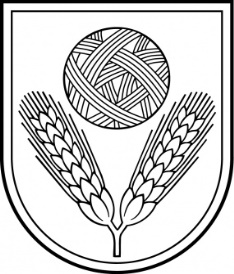 Rēzeknes novada DomeReģ.Nr.90009112679Atbrīvošanas aleja 95A, Rēzekne, LV – 4601,Tel. 646 22238; 646 22231, Fax. 646 25935,e–pasts: info@rezeknesnovads.lvInformācija internetā: http://www.rezeknesnovads.lvN.p.k.Nekustamā vai kustamā īpašuma nosaukumsDau-dzumsBilances vērtība uz 28.06.2018. (EUR)StāvoklisPiezīmes1.Nekustamais īpašums “”Lūznavas muižas apbūve” katlu māja”1 gab.20551,78Nolietojusies- nepieciešams remontsKadastra nr. 78680020419, kadastra apzīmējums 786800200740012.Nekustamais īpašums “Siltumtrase-mācību korpuss”1 gab.594,76Nolietojusies- nepieciešams remonts3.Kustamais īpašums “Katls RK 1.6”1 gab.3376,47Nolietojies- nepieciešams remonts4.Frekvences pārveidotājs NXS00725A21 gab.3441,93Nolietojies- nepieciešams remonts5.Sūknis A2L 80-160A1 gab.1336,65Nolietojies- nepieciešams remonts6.Sūknis MCX 200/65 Nocchi1 gab.367,10Nolietojies- nepieciešams remonts